АКТ В АКТУАЛЬНОЙ РЕДАКЦИИ(в редакции  постановлений от 12.04.2016 № 80-п, от 04.03.2019 № 42-п)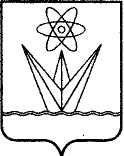 АДМИНИСТРАЦИЯ ЗАКРЫТОГО АДМИНИСТРАТИВНО – ТЕРРИТОРИАЛЬНОГО ОБРАЗОВАНИЯ  ГОРОДА ЗЕЛЕНОГОРСКА КРАСНОЯРСКОГО КРАЯП О С Т А Н О В Л Е Н И Е      20.02.2016                                     г. Зеленогорск                             № 38-пНа основании пунктов 3.2, 3.3 Положения о порядке установки и эксплуатации нестационарных торговых объектов на территории города Зеленогорска, утвержденного решением Совета депутатов ЗАТО                                г. Зеленогорска от  27.08.2015 №  13-85р, руководствуясь Уставом города,ПОСТАНОВЛЯЮ:1. Утвердить Порядок организации и проведения аукционов на право заключения договоров на установку и эксплуатацию нестационарных торговых объектов согласно приложению № 1 к настоящему постановлению.2. Утвердить примерную форму договора на установку и эксплуатацию нестационарного торгового объекта согласно приложению № 2 к настоящему постановлению.3. Настоящее постановление вступает в силу в день, следующий за днем его опубликования в газете «Панорама».4. Контроль за выполнением настоящего постановления возложить на первого заместителя Главы ЗАТО г. Зеленогорска по жилищно-коммунальному хозяйству, архитектуре и градостроительству.Первый заместитель главы Администрации ЗАТО г. Зеленогорска                                                С.В. КамневПорядокорганизации и проведения аукционов на право заключения договоров на  установку и эксплуатацию нестационарных торговых объектов 1. Общие положения1.1. Порядок организации и проведения аукционов на право заключения договоров на установку и эксплуатацию нестационарных торговых объектов (далее - Порядок) определяет процедуру организации и проведения аукционов на право заключения договоров на установку и эксплуатацию нестационарных торговых объектов (далее - аукционы).1.2. Организатором аукционов является отдел архитектуры и градостроительства Администрации ЗАТО г. Зеленогорска (далее – организатор аукциона). 1.3. Аукцион является открытым по составу участников и по форме подачи предложений о цене предмета аукциона.1.4. Договор на установку и эксплуатацию нестационарного торгового объекта (далее - договор) подписывается от имени Администрации ЗАТО г. Зеленогорска Главой ЗАТО г. Зеленогорска, а в случае его временного отсутствия (командировка, отпуск, временная нетрудоспособность) – заместителем Главы ЗАТО г. Зеленогорска, назначенным распоряжением Администрации ЗАТО г. Зеленогорска.1.5. Расходы, связанные с организацией и проведением аукционов, производятся за счет средств местного бюджета.2. Основные понятия2.1. В Порядке используются следующие понятия:- организатор аукциона – структурное подразделение Администрации ЗАТО г. Зеленогорска, осуществляющее функции по организации и проведению аукциона;- предмет аукциона - право на заключение договора;- претендент - юридическое лицо или индивидуальный предприниматель, претендующие на заключение договора и подавшие в соответствии с Порядком заявки на участие в аукционе (далее – заявки);- участник аукциона – претендент, допущенный аукционной комиссией к участию в аукционе;- победитель аукциона – участник аукциона, предложивший наиболее высокую цену предмета аукциона;- аукционист – лицо, непосредственно проводящее аукцион, определяемое организатором аукциона;- начальная цена - цена предмета аукциона, устанавливаемая в размере платы по договору за год, определяемой в соответствии с Положением о порядке установки и эксплуатации нестационарных торговых объектов на территории города Зеленогорска, утвержденным решением Совета депутатов ЗАТО г. Зеленогорска;- «шаг аукциона» - величина повышения начальной цены, которая составляет 100 процентов начальной цены;- задаток – денежная сумма, вносимая претендентом для участия в аукционе, устанавливаемая в размере начальной цены.3. Полномочия организатора аукциона3.1. Организатор аукциона:- формирует лоты, выставляемые на аукцион;- разрабатывает извещение о проведении аукциона (далее - извещение), документацию об аукционе;- определяет место, дату, время начала и окончания приема заявок, место, дату и время определения участников аукциона, место и срок подведения итогов аукциона;- принимает от юридических лиц и индивидуальных предпринимателей заявки и прилагаемые к ним документы, регистрирует заявки в журнале регистрации заявок, обеспечивает сохранность представленных заявок и документов, а также конфиденциальность сведений о претендентах;- определяет аукциониста;- хранит протоколы и иные документы, связанные с организацией и проведением аукционов;- осуществляет иные полномочия, предусмотренные Порядком.4. Извещение о проведении аукциона4.1. Извещение опубликовывается организатором аукциона в официальном периодическом издании, осуществляющем публикацию муниципальных правовых актов г. Зеленогорска (далее – официальное периодическое издание), и в этот же день размещается на официальном сайте Администрации ЗАТО г. Зеленогорска в информационно-телекоммуникационной сети «Интернет» по адресу www.zeladmin.ru (далее – официальный сайт Администрации) не менее чем за 30 календарных дней до дня проведения аукциона.4.2. В извещении указываются следующие сведения:1) место, дата, время проведения аукциона;2) наименование, место нахождения, почтовый адрес, адрес электронной почты и номер контактного телефона организатора аукциона;3) предмет аукциона;4) характеристика места размещения нестационарного торгового объекта в соответствии со схемой размещения нестационарных торговых объектов на территории города Зеленогорска, утвержденной решением Совета депутатов ЗАТО г. Зеленогорска (далее - схема);5) начальная  цена и «шаг аукциона»;6) срок действия договора;7) срок, место и порядок представления документации об аукционе, адрес официального сайта Администрации, на котором размещается документация об аукционе;8) размер задатка по каждому лоту, порядок его внесения участниками аукциона и возврата им задатка, банковские реквизиты счета для перечисления задатка;  9) срок, в течение которого организатор аукциона вправе отказаться от проведения аукциона;10) адрес места приема, дата и время начала и окончания приема заявок и прилагаемых к ним документов;11) место, дата, время определения участников аукциона;12) срок и порядок  подписания договора.Для проведения аукциона по каждому месту размещения формируется отдельный лот.4.3. В случае отказа от проведения аукциона организатор аукциона не позднее чем за 3 рабочих дня до дня проведения аукциона опубликовывает уведомление об отказе от проведения аукциона в официальном периодическом издании и размещает его на официальном сайте Администрации, а также направляет указанное уведомление всем претендентам или участникам аукциона. 4.4. Задаток возвращается всем претендентам или участникам аукциона в течение 5 рабочих дней со дня опубликования уведомления об отказе от проведения аукциона. 5. Документация об аукционе5.1. Организатор аукциона одновременно с размещением на официальном сайте Администрации извещения размещает документацию об аукционе, включая проект договора на установку и эксплуатацию нестационарного объекта, на официальном сайте Администрации.5.2. В документации об аукционе помимо сведений, содержащихся в извещении, указывается:1) требования к участникам аукциона, в том числе указание на то, проводится ли аукцион среди субъектов малого или среднего предпринимательства;2) требования к содержанию, составу и форме заявки на участие в аукционе, в том числе заявки, поданной в форме электронного документа;3) порядок и срок отзыва заявок;4) информация о порядке проведения аукциона, в том числе условиях определения победителя аукциона;5) информацию о сроках и порядке оплаты права на заключение договора;  6) форму, сроки и порядок оплаты по договору.5.3. Обязательным приложением документации об аукционе является проект договора.6. Требования к заявке6.1. В целях участия в аукционе претендент подает заявку в срок, установленный в извещении.6.2. К заявке прилагаются следующие документы:1) копия паспорта (листы 2, 3 и лист с отметкой о регистрации по месту жительства) или иного документа, удостоверяющего личность претендента (для индивидуального предпринимателя) либо личность представителя индивидуального предпринимателя или  юридического лица;2) документ, подтверждающий полномочия представителя индивидуального предпринимателя или юридического лица;3) документы, подтверждающие внесение задатка;4) сведения о принадлежности претендента к категории субъектов малого или среднего предпринимательства, если аукцион проводится среди субъектов малого или среднего предпринимательства.Все листы заявки и документов должны быть прошиты и пронумерованы, подписаны претендентом или его представителем.К заявке составляется опись прилагаемых  документов.6.3. Представление документов, подтверждающих внесение задатка, признается заключением соглашения о задатке.6.4. Задаток вносится на банковские реквизиты счета, указанные в извещении. В случае намерения претендента участвовать в аукционе по нескольким лотам задаток вносится по каждому лоту отдельно.6.5. Организатор аукциона не вправе требовать представление иных документов, за исключением документов, указанных в пунктах 6.1, 6.2 Порядка. 6.6. Организатор аукциона запрашивает сведения, подтверждающие факт внесения сведений о претенденте в Единый государственный реестр юридических лиц (для юридических лиц) или Единый государственный реестр индивидуальных предпринимателей (для индивидуальных предпринимателей), в федеральном органе исполнительной власти, осуществляющем государственную регистрацию юридических лиц, физических лиц в качестве индивидуальных предпринимателей.7. Прием и рассмотрение заявок7.1. Организатор аукциона осуществляет прием заявок, начиная со дня, следующего за днем опубликования извещения в официальном периодическом издании и размещения на официальном сайте Администрации.Прием заявок прекращается не ранее чем за 5 рабочих дней до дня проведения аукциона.7.2. Заявка с прилагаемыми к ней документами подается организатору аукциона претендентом лично либо его уполномоченным представителем. При подаче заявки физическое лицо предъявляет документ, удостоверяющий личность. В случае подачи заявки представителем претендента также предъявляется документ, подтверждающий его полномочия на подачу заявки.7.3. При получении заявки, поданной в форме электронного документа, организатор аукциона обязан подтвердить в форме электронного документа ее получение в течение одного рабочего дня, следующего за днем получения такой заявки.7.4. Каждая заявка, поступившая в срок, указанный в извещении, регистрируется организатором аукциона в журнале регистрации заявок с присвоением каждой заявке регистрационного номера, с указанием даты и времени приема заявки.По требованию претендента ему выдается копия заявки с указанием присвоенного ей регистрационного номера, даты и времени приема заявки.7.5. Претендент вправе подать только одну заявку в отношении каждого лота.7.6. Заявка, поступившая после окончания установленного в извещении срока приема заявок, не рассматривается и в день ее поступления возвращается  претенденту под роспись или направляется ему заказным письмом. Задаток возвращается таким претендентам в порядке, установленном для участников аукциона.7.7. Претендент вправе отозвать принятую организатором аукциона заявку в любое время до дня окончания срока приема заявок включительно, уведомив об этом в письменной форме организатора аукциона (далее – уведомление об отзыве заявки). Уведомление об отзыве заявки регистрируется в журнале регистрации заявок.Возврат задатка осуществляется в течение 5 рабочих дней со дня поступления уведомления об отзыве заявки. В случае отзыва заявки претендентом позднее дня окончания срока приема заявок задаток возвращается в порядке, установленном для участников аукциона.8. Порядок рассмотрения заявок 8.1. В день, указанный в извещении, организатор аукциона рассматривает заявки и представленные документы претендентов. Организатор аукциона составляет протокол рассмотрения заявок на участие в аукционе (далее – протокол рассмотрения заявок), в котором указываются следующие сведения:1) место, дата, время рассмотрения заявок;2) сведения о претендентах, допущенных к участию в аукционе и признанных участниками аукциона;3) датах подачи заявок; 4) сведения о внесенных задатках; 5) сведения о претендентах, не допущенных к участию в аукционе, с указанием причин отказа в допуске к участию в нем;6) сведения о признании аукциона несостоявшимся в случаях, предусмотренных пунктами 8.6, 8.9 Порядка;7) порядок и срок оплаты цены предмета аукциона (при признании аукциона несостоявшимся);8) порядок и срок подписания договора (при признании аукциона несостоявшимся).8.2. Претендент не допускается к участию в аукционе в случаях:1) непредставления документов, предусмотренных пунктами 6.1 и 6.2 Порядка;2) непоступление задатка на дату рассмотрения заявок на участие в аукционе;3) выявления в представленных документах недостоверной информации. 8.3. Протокол рассмотрения заявок подписывается организатором аукциона не позднее чем в течение одного рабочего дня, следующего за днем их рассмотрения, и размещается на официальном сайте Администрации в течение одного рабочего дня, следующего за днем его подписания.Претендентам, признанным участниками аукциона, и претендентам, не допущенным к участию в аукционе, организатор аукциона направляет уведомления о принятых в отношении них решениях не позднее одного рабочего дня, следующего за днем подписания протокола рассмотрения заявок.8.4. Задаток, внесенный претендентом, не допущенным к участию в аукционе, возвращается ему в течение 5 рабочих дней со дня подписания протокола рассмотрения заявок.8.5. Претендент, признанный участником аукциона, становится  участником аукциона с даты подписания организатором аукциона протокола рассмотрения заявок.8.6. В случае, если на основании результатов рассмотрения заявок  отказано в допуске к участию в аукционе всем претендентам или только один  претендент допущен к участию в аукционе и признан участником аукциона, аукцион признается несостоявшимся.8.7. Сумма задатка, внесенного претендентом, указанным в пункте 8.6 Порядка, засчитывается в счет оплаты приобретаемого им права на заключение договора.8.8. В случае, если аукцион признан несостоявшимся и только один  претендент признан участником аукциона, организатор аукциона направляет  или выдает такому участнику аукциона два экземпляра подписанного проекта договора в течение 5 рабочих дней со дня подписания протокола рассмотрения заявок. 8.9. В случае, если по окончании срока приема заявок подана только одна заявка или не подано ни одной заявки, аукцион признается несостоявшимся.8.10. Если единственная заявка, указанная в пункте 8.9 Порядка, и претендент, ее подавший, соответствуют требованиям и условиям аукциона, указанным в извещении, документации об аукционе, то претендент признается участником аукциона. 8.11. Сумма задатка, внесенного претендентом, указанным в пункте 8.10 Порядка, засчитывается в счет оплаты приобретаемого им права на заключение договора.8.12. В случае, если аукцион признан несостоявшимся и только один  претендент, указанный в пункте 8.10 Порядка, признан участником аукциона, организатор аукциона направляет  или выдает такому участнику аукциона два экземпляра подписанного проекта договора в течение 5 рабочих дней со дня  подписания протокола рассмотрения заявок. 8.13. Проект договора подписывается и представляется организатору аукциона единственным участником аукциона, указанным в пункте 8.6, 8.10 Порядка, в течение 10 рабочих дней со дня его направления организатором аукциона.8.14. В случае уклонения единственного участника аукциона,  указанного в пункте 8.6, 8.10 Порядка, от заключения договора задаток, внесенный им, не возвращается. 9. Порядок проведения аукциона9.1. Аукцион проводится в месте, в день и время, указанные в документации об аукционе.9.2. В аукционе участвуют только участники аукциона.9.3. Аукцион проводится в присутствии организатора аукциона и участников аукциона и (или) их представителей.9.4. Аукцион проводится путем повышения начальной цены на «шаг аукциона», указанный в извещении.9.5. Аукцион проводится в следующем порядке:9.5.1. Участник аукциона и (или) его представитель регистрируются в журнале регистрации участников аукциона, составляемом и подписываемом непосредственно перед  началом аукциона.Участники аукциона и (или) их представители для подтверждения своих полномочий перед регистрацией в журнале представляют документ, удостоверяющий личность, а также документ, подтверждающий полномочия представителя (если в аукционе присутствует такой представитель).При регистрации участникам аукциона или их представителям выдаются пронумерованные карточки (далее - карточки).9.5.2. Аукцион ведет аукционист. Аукцион начинается с объявления об открытии аукциона. Аукцион по каждому лоту начинается с  оглашения аукционистом номера лота, его наименования, краткой характеристики, начальной цены, шага аукциона.После оглашения аукционистом начальной цены участникам аукциона предлагается заявлять свои предложения о цене предмета аукциона путем поднятия карточек.Если после троекратного объявления начальной цены ни один из участников аукциона не поднял карточку, аукцион по данному лоту признается несостоявшимся.9.5.3. Поднятие карточки означает безусловное и безотзывное согласие участника аукциона приобрести предмет аукциона по заявленной цене.9.5.4. После заявления участниками аукциона начальной цены аукционист предлагает участникам аукциона заявлять свои предложения по цене, превышающей начальную цену на «шаг аукциона», путем поднятия карточек.Каждое последующее поднятие карточки участниками аукциона означает согласие приобрести предмет аукциона по цене, превышающей последнюю (предыдущую) названную цену на «шаг аукциона».  9.5.5. Аукционист называет номер карточки участника аукциона, который первым заявил начальную или последующую цену, указывает на этого участника и объявляет заявленную цену как цену продажи. При отсутствии предложений со стороны иных участников аукциона аукционист повторяет эту цену три раза. Если после третьего объявления заявленной цены ни один из участников аукциона не поднял карточку и не заявил последующую цену, аукцион по данному лоту завершается.Победителем аукциона признается участник, номер карточки которого и заявленная им цена были названы аукционистом последними.9.5.6. По завершении аукциона аукционист объявляет об окончании аукциона, называет номер карточки и наименование победителя аукциона, окончательную цену.После проведения аукциона по всем заявленным лотам аукционист объявляет о закрытии аукциона.9.6. При проведении аукциона организатор аукциона осуществляет аудиозапись аукциона и ведет протокол аукциона.10. Оформление результатов аукциона10.1. Результаты аукциона оформляются протоколом о результатах аукциона, который составляет и подписывает организатор аукциона не позднее одного рабочего дня, следующего за днем проведения аукциона, в двух экземплярах, имеющих одинаковую силу, один из которых в течение 2 рабочих дней после его подписания направляется или передается победителю аукциона, а второй остается у организатора аукциона. В протоколе о результатах аукциона указываются следующие сведения:1) место, дата и время проведения аукциона;2) предмет аукциона;3) сведения об участниках аукциона; 4) начальная цена предмета аукциона;5) сведения о результатах аукциона:- последнее и предпоследнее предложение о цене предмета аукциона;- наименование и место нахождения (для юридического лица), фамилия, имя и (при наличии) отчество (для индивидуального предпринимателя) победителя аукциона, и иного участника аукциона, сделавшего предпоследнее предложение о цене предмета аукциона;- о признании аукциона несостоявшимся в случаях, установленных  пунктом 10.3 Порядка;6) порядок и срок оплаты цены предмета аукциона победителем аукциона или единственным принявшим участие в аукционе его участником;7) порядок и срок подписания договора.10.2. Протокол о результатах аукциона размещается организатором аукциона на официальном сайте Администрации в течение одного рабочего дня, следующего за днем его подписания. По каждому лоту оформляется отдельный протокол о результатах аукциона.10.3. В случае, если в аукционе участвовал только один участник или при проведении аукциона не присутствовал ни один из участников аукциона, либо в случае, если после троекратного объявления предложения о начальной цене предмета аукциона не поступило ни одного предложения о цене предмета аукциона, которое предусматривало бы более высокую цену предмета аукциона, аукцион признается несостоявшимся.10.4. Победитель аукциона полностью оплачивает приобретаемое им право на заключение договора путем перечисления денежных средств на банковские реквизиты счета, указанные в документации об аукционе, в течение 10 календарных дней со дня размещения протокола о результатах аукциона на официальном сайте Администрации. Оплата производится в размере цены предмета аукциона, предложенной победителем аукциона.При этом сумма задатка, внесенного победителем аукциона, засчитывается в счет оплаты приобретаемого им права на заключение договора.10.5. Сумма задатка, внесенного единственным принявшим участие в аукционе его участником, засчитывается в счет оплаты приобретаемого им права на заключение договора.10.6. Организатор аукциона направляет или выдает победителю аукциона два экземпляра подписанного проекта договора в течение 5 рабочих дней со дня оплаты победителем аукциона приобретенного права на заключение договора. 10.7. В случае, если аукцион признан несостоявшимся, организатор аукциона направляет или выдает единственному принявшему участие в аукционе его участнику два экземпляра подписанного проекта договора в течение 5 рабочих дней со дня подписания протокола о результатах аукциона. 10.8. Проект договора подписывается победителем аукциона или единственным принявшем участие в аукционе участником аукциона и представляется организатору аукциона в течение 10 рабочих дней со дня его направления организатором аукциона.10.9. Задаток возвращается участникам аукциона, которые не стали победителями аукциона, за исключением участника аукциона, сделавшего предпоследнее предложение о цене предмета аукциона, в течение 5 рабочих дней со дня подписания протокола о результатах аукциона.Задаток, внесенный участником аукциона, сделавшим предпоследнее предложение о цене предмета аукциона, возвращается такому участнику в течение 5 рабочих дней со дня подписания договора с победителем аукциона.10.10. В случае уклонения победителя аукциона от заключения договора в срок, указанный в пункте 10.8 Порядка, договор подлежит заключению с участником аукциона, сделавшим предпоследнее предложение о цене предмета аукциона.10.11. В случае, указанном в пункте 10.10 Порядка, организатор аукциона не позднее одного рабочего дня, следующего за днем истечения срока, указанного в пункте 10.8 Порядка, составляет и подписывает протокол о признании участника аукциона, сделавшего предпоследнее предложение о цене предмета аукциона, победителем аукциона и заключении с ним договора, в котором указываются следующие сведения:1) место, дата и время его составления;2) предмет аукциона;3) сведения о победителе аукциона, уклонившемся от заключения договора;4) сведения об участнике аукциона, сделавшем предпоследнее предложение о цене предмета аукциона;5) сведения о фактах, являющихся основанием для признания участника, сделавшего предпоследнее предложение о цене предмета аукциона, победителем аукциона;6) порядок и срок оплаты цены предмета аукциона участником аукциона, сделавшим предпоследнее предложение о цене предмета аукциона;7) порядок и срок подписания договора. 10.12. Протокол о признании участника аукциона, сделавшего предпоследнее предложение о цене предмета аукциона, победителем аукциона и заключении с ним договора в течение одного рабочего дня, следующего за днем его составления размещается организатором аукциона на официальном сайте Администрации.Указанный протокол составляется в двух экземплярах, имеющих одинаковую силу, один из которых остается у организатора аукциона, а второй в течение 2 рабочих дней после подписания направляется или передается участнику аукциона, сделавшему предпоследнее предложение о цене предмета аукциона, признанному победителем аукциона.10.13. Участник аукциона, сделавший предпоследнее предложение о цене предмета аукциона, признанный победителем аукциона, полностью оплачивает приобретаемое им право на заключение договора путем перечисления денежных средств на банковские реквизиты счета, указанные в документации об аукционе, в течение 10 календарных дней со дня размещения протокола о признании участника аукциона, сделавшего предпоследнее предложение о цене предмета аукциона, победителем аукциона и заключении с ним договора на официальном сайте Администрации.Оплата производится в размере цены предмета аукциона, предложенной участником аукциона, сделавшим предпоследнее предложение о цене предмета аукциона, признанным победителем аукциона.При этом сумма внесенного таким участником аукциона задатка засчитывается в счет оплаты приобретаемого им права на заключение договора.10.14. Организатор аукциона направляет или выдает участнику аукциона, сделавшему предпоследнее предложение о цене предмета аукциона,  признанному победителем аукциона, два экземпляра подписанного проекта договора в течение 5 рабочих дней со дня оплаты таким участником приобретенного права на заключение договора.10.15. Проект договора подписывается участником аукциона, сделавшим предпоследнее предложение о цене предмета аукциона, признанным победителем аукциона, и представляется организатору аукциона в течение 10 рабочих дней со дня его направления организатором аукциона.10.16. Задатки, внесенные лицами, не заключившими в установленном порядке договор вследствие уклонения от заключения договора, не возвращаются.10.17. Плата, полученная в результате проведения аукциона, поступает в местный бюджет.10.18. Организатор аукциона  в случаях, если аукцион был признан несостоявшимся и по его результатам не заключен договор, либо участник аукциона, указанный в пункте 8.6, 8.10 Порядка, победитель аукциона и участник аукциона, сделавший предпоследнее предложение о цене предмета аукциона и признанный победителем аукциона, уклонились от заключения договора, вправе объявить о повторном проведении аукциона либо в установленном порядке подготовить предложения об исключении нестационарного торгового объекта из схемы или о внесении в нее изменений. Исполнитель:Отдел архитектуры и градостроительства Администрации ЗАТО г. Зеленогорска_____________________ Н.В. Татаринов Примерная формадоговора на установку и эксплуатацию нестационарного торгового объектаДОГОВОР на установку и эксплуатацию нестационарного торгового объектаг. Зеленогорск                                    № ____                       «___» ______20____Красноярский крайАдминистрация ЗАТО г. Зеленогорска, именуемая в дальнейшем «Администрация», в лице___________________________________________, действующего на основании __________________________________________
__________________________________________________, с одной стороны, и ___________________________________________________________________,    (наименование юридического лица или фамилия, имя, отчество (при наличии) индивидуального предпринимателя)именуем___ в дальнейшем «Владелец», в лице ___________________________                                                                                         (должность, фамилия, имя, отчество (при __________________________, действующ_______ на основании____________наличии)  представителя юридического лица)___________________________________________________________________,                                              (документ, подтверждающий полномочия представителя)с другой стороны, вместе именуемые «Стороны», в соответствии с Положением о порядке установки и эксплуатации нестационарных торговых объектов на территории города Зеленогорска, утвержденным решением Совета депутатов ЗАТО от 27.08.2015 № 13-85р (далее - Положение), заключили настоящий договор на установку и эксплуатацию нестационарного торгового объекта (далее - Договор):- по результатам аукциона на право заключения Договора на основании протокола __________________от ________ 20_____.*- без проведения аукциона на право заключения Договора на основании решения комиссии по размещению нестационарных торговых объектов от ______20_____ № _____ и решения комиссии по определению внешнего вида зданий, строений, сооружений (далее – комиссия по определению внешнего вида). *1. Предмет Договора1.1. Администрация предоставляет Владельцу право установить и эксплуатировать нестационарный торговый объект (далее - Объект), имеющий характеристики, указанные в пункте 1.2 Договора, и внешний вид, согласованный в соответствии с решением комиссии по определению внешнего вида*, а Владелец обязуется установить и эксплуатировать Объект в установленном законодательством Российской Федерации, Положением и Договором порядке и в соответствии со схемой расположения Объекта (далее – место размещения), являющейся неотъемлемой частью Договора.1.2. Объект имеет следующие характеристики в соответствии со схемой размещения нестационарных торговых объектов на территории города Зеленогорска, утвержденной решением Совета депутатов ЗАТО                                   г. Зеленогорска (далее - Схема):номер по Схеме - ________ ; тип Объекта - ________ ; адресный ориентир расположения Объекта - _______; количество Объектов по адресному ориентиру -______ шт.;площадь земельного участка Объекта - ______ кв.м;площадь здания, строения, сооружения или их части -______кв.м; вид реализуемой Объектом продукции - _______;информация об использовании Объекта субъектами малого или среднего предпринимательства, осуществляющими торговую деятельность, - ______; период размещения Объекта - _____.2. Срок действия Договора2.1. Настоящий Договор заключается  на срок:  с   _______________________     до  _________________.        (дата подписания Договора Сторонами)                                 (окончание срока) 2.2. Окончание срока действия Договора не освобождает Стороны от ответственности за невыполнение или ненадлежащее выполнение взятых на себя обязательств.3. Платежи и расчеты по Договору3.1. За установку и эксплуатацию Объекта Владелец  вносит плату в соответствии с Договором (далее – плата по Договору).3.2. Годовая плата по Договору определяется в соответствии с Методикой расчета платы по договору на установку и эксплуатацию нестационарных торговых объектов, утвержденной решением Совета депутатов ЗАТО г. Зеленогорска (далее - Методика). Расчет размера годовой платы по Договору является неотъемлемой частью Договора и составляет ________ рублей.Годовая плата по Договору изменяется в одностороннем порядке в случае изменения Методики.Дополнительное соглашение об изменении годовой платы по Договору не составляется.    3.3. Оплата по Договору производится Владельцем в твердой сумме платежей ежеквартально, путем внесения платы, определенной в соответствии с пунктом 3.2 Договора, на счет:________________________________________________________________В назначении платежа указать: «Оплата по Договору на установку и эксплуатацию нестационарного торгового объекта от ________№___, период с_______ по ______».3.4. Платежи по Договору вносятся Владельцем равными долями в размере одной четвертой от суммы годовой платы по Договору за первый подлежащий оплате квартал не позднее 30 календарных дней с момента подписания Договора, а за каждый последующий квартал – не позднее 5 числа месяца, следующего за истекшим кварталом.Владелец вправе внести годовую плату по Договору единовременно не позднее _____. 3.5. Датой исполнения обязательств по внесению  платы по Договору считается дата зачисления денежных средств на счет, указанный в пункте 3.3 Договора.3.6. Неразмещение и (или) неиспользование Объекта не освобождает Владельца от внесения платы по Договору.3.7. Письменное уведомление об изменении годовой платы по Договору направляется Администрацией  Владельцу не позднее, чем через 15 рабочих дней после изменения Методики.  Уведомления, доставленные по адресу, указанному в разделе 8 «Реквизиты сторон» Договора, считаются полученными Владельцем, даже если он не находится по указанному адресу.Изменение годовой платы по Договору вступает в силу с момента получения Владельцем уведомления об изменении годовой  платы по Договору и действует с даты, указанной в уведомлении.3.8. Размер годовой платы по Договору не может быть пересмотрен сторонами в сторону уменьшения.4. Права и обязанности Сторон4.1. Администрация обязана: 4.1.1. Обеспечить Владельцу возможность беспрепятственно установить и эксплуатировать Объект, соответствующий характеристикам и внешнему виду, указанным в пунктах 1.1, 1.2 Договора, в месте размещения, указанном в пункте 1.1 Договора.*4.1.2. Не совершать действий, препятствующих Владельцу пользоваться местом размещения и Объектом в установленном Договором порядке, за исключением случаев, предусмотренных Договором и нарушающих его условия.4.1.3. Письменно уведомлять Владельца об изменении размера годовой платы по Договору в случае, указанном в пункте 3.2 Договора.4.2. Администрация имеет право:4.2.1. Осуществлять контроль за исполнением Владельцем обязанностей по Договору, в том числе за установкой и эксплуатацией Объекта в соответствии с требованиями, указанными в пунктах 1.1, 1.2 Договора, путем проведения проверок с составлением акта.4.2.2. Направлять Владельцу требования об устранении нарушений условий Договора при установке и эксплуатации Объекта, а также требования по освобождению места размещения в добровольном порядке в случаях, установленных Положением.4.2.3. Отказаться в одностороннем порядке от Договора (исполнения Договора), уведомив об этом Владельца в письменной форме, в следующих случаях:4.2.3.1. В случае установления в ходе проверки, предусмотренной пунктом 4.2.1 Договора, нарушений характеристик, внешнего вида и (или) места размещения Объекта, указанных в пунктах 1.1, 1.2 Договора.*4.2.3.2. В случае принятия решения об использовании места размещения нестационарного торгового объекта для государственных и муниципальных нужд в порядке, предусмотренном Положением.4.2.3.3. Если внешний вид Объекта не согласован комиссией по определению внешнего вида.* 4.2.3.4. Если Объект не установлен в соответствии с требованиями пунктов 1.1, 1.2 Договора в течение  45 дней со дня подписания Договора.*4.2.3.5. Если Владелец в срок, установленный в пункте 4.3.2 Договора, не выполнил условие о приведении ранее установленного Объекта в соответствие с решением комиссии по определению внешнего вида.*4.2.3.6. В случае невыполнения Владельцем обязанностей, установленных Договором.В случае отказа Администрации от Договора (исполнения договора) по основаниям, указанным в пунктах 4.2.3.1, 4.2.3.3 – 4.2.3.6 Договора, оплаченная по Договору плата не возвращается. Договор прекращается с момента получения уведомления об отказе от Договора (исполнение Договора). 4.2.4. В случае невыполнения требования Администрации по освобождению места размещения Объекта в добровольном порядке, осуществить демонтаж Объекта в соответствии с Порядком демонтажа нестационарных торговых объектов, размещенных на территории                              г. Зеленогорска, утвержденным постановлением Администрации ЗАТО                             г. Зеленогорска.4.3. Владелец обязан:4.3.1. Установить Объект, в соответствии с пунктами 1.1, 1.2 Договора в срок не позднее 45 календарных дней со дня подписания Договора.*4.3.2. Привести в срок до ______ ранее установленный нестационарный торговый объект в соответствие с решением комиссии по определению внешнего вида.*4.3.3. Согласовать внешний вид Объекта в порядке, установленном Положением.4.3.4. Обеспечить доступ представителям Администрации на Объект для его осмотра и проверки соблюдения условий Договора.4.3.5. Самостоятельно получить необходимые согласования и разрешения на производство работ, связанных с установкой и эксплуатацией Объекта, если нормативными правовыми актами установлено требование получения таких согласований и разрешений.4.3.6. Самостоятельно получить технические условия на подключение Объекта к сетям инженерно-технического обеспечения  (при необходимости). 4.3.7. Обеспечить установку урны для мусора.4.3.8. Обеспечивать своевременный вывоз отходов, возникающих при эксплуатации Объекта.4.3.9. При принятии Администрацией решения о внесении изменений в Схему в соответствии с Положением, а также по окончании срока действия Договора либо в случае его досрочного расторжения за свой счет освободить место размещения Объекта и восстановить нарушенное благоустройство территории в границах места размещения.4.3.9.1. В случае если Объект конструктивно объединен с другими нестационарными торговыми объектами, обеспечить демонтаж Объекта без ущерба другим нестационарным торговым объектам.* 4.3.10. Использовать Объект способами, которые не должны наносить вред окружающей среде, жизни и здоровью граждан.4.3.11. Своевременно и полностью перечислять плату по Договору в размерах и порядке, установленных Договором.В десятидневный срок после оплаты по Договору Владелец обязан представлять в Администрацию платежные документы, подтверждающие перечисление платы по Договору, с указанием на платежном документе номера и даты заключения Договора, а также периода, за который производится оплата.4.3.12. При установке и эксплуатации Объекта обеспечить  соблюдение требований к установке и эксплуатации нестационарных торговых объектов, установленных Положением, в том числе не допускать в месте размещения:- устройство котлована, нарушения покрытия места размещения Объекта и устройства фундаментов, прочно связывающих Объект с землей;- возведение капитальных строений;- устройство подвального этажа;	- размещение торгово-технологического оборудования, в том числе холодильного оборудования, прилавков на территории, прилегающей к Объекту.* 4.3.13. Перенести или демонтировать Объект в случае производства аварийных  или ремонтных работ в  месте размещения.4.3.14. Не допускать передачу или уступку прав по Договору третьим лицам, не допускать осуществление третьими лицами торговой и иной экономической, в том числе предпринимательской, деятельности с использованием Объекта, установленного в месте размещения, указанном в пункте 1.1 Договора.4.3.15. При установке и эксплуатации Объекта обеспечить соблюдение законодательства Российской Федерации в области торговой деятельности, законодательства, регулирующего оборот (в том числе розничную продажу) алкогольной продукции, торговлю табачной продукцией и табачными изделиями, а также соблюдение строительных, пожарных, санитарных и экологических норм и правил.4.4. Владелец имеет право: 4.4.1. Установить в течение срока, указанного в пункте 4.3.1 Договора, и эксплуатировать Объект в месте размещения и с соблюдением характеристик и внешнего вида, указанных в пунктах 1.1, 1.2 Договора. *4.4.2. Освободить место размещения от Объекта до истечения срока действия Договора. При этом оплата, внесенная по Договору, Владельцу не возвращается.  4.4.3. В случае передачи прав на Объект третьему лицу в течение 10 календарных дней уведомить Администрацию и освободить место размещения.5. Ответственность Сторон5.1. В случае неисполнения или ненадлежащего исполнения обязательств, установленных Договором, Владелец  возмещает Администрации убытки, понесенные в связи с неисполнением или ненадлежащим исполнением обязательств.За неисполнение или ненадлежащее исполнение обязательств по Договору Стороны несут ответственность в соответствии с законодательством Российской Федерации.5.2. Стороны освобождаются от ответственности за неисполнение обязательств в случае действия обстоятельств непреодолимой силы при условии, что данные обстоятельства непосредственно повлияли на выполнение условий по Договору. Сторона, для которой создалась невозможность исполнения обязательств по указанным причинам, должна известить другую сторону о наступлении и прекращении действий обстоятельств непреодолимой силы в срок не позднее 3 календарных дней с подтверждением факта их действия актами компетентных органов.Неуведомление либо несвоевременное уведомление о наступлении обстоятельств непреодолимой силы не дает сторонам права ссылаться при невозможности выполнить свои обязанности по Договору на наступление указанных обстоятельств.5.3. В случае несвоевременного внесения Владельцем платы по Договору в размерах, в порядке и сроки, указанные в Договоре, Владелец уплачивает Администрации пеню в размере 0,1% от неуплаченной суммы за каждый календарный день просрочки. Начисление пени производится, начиная со дня, следующего за последним днем внесения платы по Договору платежа, и по день внесения платы по Договору включительно. Уплата пени не освобождает Владельца от исполнения обязанностей по Договору.5.4. Владелец несет ответственность за нарушения, допущенные им при установке и эксплуатации Объекта, а также за вред, причиненный жизни, здоровью и имуществу третьих лиц, в соответствии с действующим законодательством.6. Изменение и расторжение Договора6.1. Договор может быть изменен или расторгнут в случаях и порядке, предусмотренных законодательством Российской Федерации, а также Договором.7. Прочие условия7.1. В случае изменения адреса Владельца, его наименования (для юридических лиц), фамилии, имени, отчества, места жительства (для индивидуальных предпринимателей), иных реквизитов Владелец обязан в течение 10 календарных дней со дня изменений письменно известить об этом Администрацию. При отсутствии извещения об этом все уведомления и другие документы, направленные Администрацией по адресу, указанному в Договоре, считаются врученными Владельцу.7.2. Споры между Владельцем и Администрацией разрешаются путем переговоров или рассматриваются  в суде.7.3. Договор вступает в силу со дня его подписания обеими Сторонами.7.4. Взаимоотношения Сторон, не урегулированные Договором, регламентируются законодательством Российской Федерации.7.5. Настоящий Договор составлен в двух экземплярах, имеющих одинаковую юридическую силу, по одному экземпляру для каждой из Сторон.7.6. Приложения к Договору составляют его неотъемлемую часть:Приложение № 1 – схема расположения Объекта на ___ л. в 1 экз. Приложение № 2 – расчет размера годовой платы по Договору на ___ л. в 1 экз.8. Адреса и реквизиты Сторон9. Подписи Сторон:Администрация:                                              Владелец:___________________________________                                   ________________________________________(должность)                                                                                           (должность) _________/_________________________                                   _________/_______________________________ (подпись)   (фамилия, инициалы имени,                                (подпись)          (фамилия, инициалы имени,     отчества (при наличии))                                                                   отчества (при наличии))МП                                                                      МППримечание:* - пункты или условия, обозначенные знаком *, включаются в Договор в зависимости от порядка заключения Договора (по результатам аукциона, без проведения аукциона) и (или) от типа нестационарного торгового объекта.Исполнитель акта в актуальной редакции:Смородякова Н.И., главный специалист отделаархитектуры и градостроительстваАдминистрации ЗАТО г. Зеленогорска8 (391-69) 9-51-82Об утверждении Порядка организации и проведения аукционов на право заключения договоров на  установку и эксплуатацию нестационарных торговых объектов, примерной формы договора на установку и эксплуатацию нестационарного торгового объектаПриложение № 1к постановлению АдминистрацииЗАТО г. Зеленогорскаот  20.02.2016   №  38-пАдминистрация663690, Красноярский край, г. Зеленогорск, ул. Мира, д.15, ИНН/КПП 2453004800/245301001 Номер контактного телефона:(код 391-69) 3-55-25, 95-102        3-55-20, 95-108        95-124, 95-182факс: (391-69) 3-56-40, 95-175, 95-135e-mail: glava@admin.zelenogorsk.ru Владелец ____________________________________________________